		Regulamin konkursu plastycznego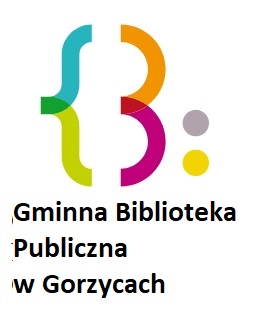  „Piękno polskiej przyrody”.Organizator konkursu:Gminna Biblioteka Publiczna w Gorzycach.Adres Organizatora: Plac Erazma Mieszczańskiego 8, 39-432 Gorzyce, tel. 504 928 022.Za organizację i przebieg konkursu odpowiadają pracownicy Gminnej Biblioteki Publicznej w Gorzycach.Celem konkursu jest:rozwijanie wrażliwości artystycznej, kreatywności twórczej i wyobraźni przestrzennej dzieci; kształtowanie u dzieci poczucia harmonii ze środowiskiem i całą przyrodą;promowanie czytelnictwa dziecięcego;wzmacnianie wizerunku biblioteki jako miejsca przyjaznego, inspirującego, otwartego na współpracę z czytelnikami.Zasady i terminy  konkursu:konkurs przeznaczony jest dla dzieci do 10 roku życia;z udziału w konkursie wyłączeni są organizatorzy i członkowie ich najbliższych rodzin oraz członkowie jury;aby wziąć udział w konkursie, należy wykonać pracę plastyczną przedstawiającą piękno polskiej przyrody;do wykonania pracy uczestnik konkursu może wykorzystać wybrane przez siebie techniki plastyczne malarskie (kredki, farby  itp.);format pracy – A2 lub A3;podpisaną pracę wraz z wypełnionym i podpisanym oświadczeniem (Załącznik nr 1) należy dostarczyć do Gminnej Biblioteki Publicznej w Gorzycach lub pozostałych placówek Gok Gorzyce do 26 czerwca 2022 r.;oświadczenie należy wydrukować, wypełnić i podpisać lub przepisać odręcznie.Kryteria oceny:staranność wykonania,samodzielność,kreatywność,zgodność z tematem.Nagrody:prace konkursowe będzie oceniało Jury powołane przez Organizatora; decyzja Jury jest nieodwołalna;zwycięzcy konkursu otrzymają nagrody ufundowane przez GOK w Gorzycach;zdobywcy nagród zostaną powiadomieni o wygranej drogą mailową lub telefonicznie;wręczenie nagród odbędzie się dn. 1 lipca 2022 r. w Gminnej Bibliotece Publicznej w Gorzycach.Prawa Organizatora:Organizator ma prawo usunąć z konkursu – z powodu nieprzestrzegania zasad regulaminu – prace niezwiązane z tematem lub zawierające treści nieprzyzwoite i wulgarne;Organizator zastrzega sobie prawo do zmiany regulaminu.Dane osobowe uczestników:biorąc udział w konkursie, uczestnik wyraża zgodę na przetwarzanie jego danych osobowych w zakresie niezbędnym do realizacji konkursu, tj. publikację imienia, nazwiska, miejscowości i wieku;Organizator będzie przetwarzał dane osobowe Uczestników zgodnie z regulaminem konkursu, wyłącznie dla wypełnienia jego usprawiedliwionych celów związanych z  wykonaniem zobowiązań wynikających z konkursu w stosunku do jego Uczestników, w szczególności polegających na przyznaniu i wydaniu nagrody;przetwarzanie danych osobowych przez Organizatora nie narusza praw i wolności osób, których dane dotyczą i będzie wykonywane zgodnie z przepisami ustawy o  ochronie danych osobowych;uczestnicy podają swoje dane osobowe dobrowolnie i mają prawo wglądu do nich i ich poprawiania;Administratorem danych osobowych udostępnianych przez uczestników jest Gminny Ośrodek Kultury w Gorzycach.Postanowienia końcowe:zgłoszenie uczestnika jest równoważne z akceptacją regulaminu;w sprawach nieuregulowanych regulaminem stosuje się przepisy prawa polskiego;regulamin zostanie zamieszczony na stronie internetowej Organizatora www.gbpgorzyce.plKoordynator konkursu: Katarzyna Góralska (tel. 504 928 022).